Муниципальное бюджетное дошкольное образовательное учреждение детский сад комбинированного вида №1 «Колокольчик»  Отчет самообследованияо работе социального педагогаза 2022-2023 учебный годс. Куйбышево          В течение учебного года работа строилась согласно планам работы образовательного учреждения и социального педагога на 2021 - 2022 учебный год утверждённый заведующим образовательного учреждения.Цель: Создавать условия для полноценного личностного развития, позитивной социализации, профессионального становления и жизненного самоопределения дошкольников в образовательном учреждении, семье и социальном окружении.Задачи:1.Организация своевременной, комплексной, личностно-ориентированной, социально-педагогической, психологической и правовой помощи родителям и законным представителям, а так же детям «группы риска», которые имеют проблемы в общении, обучении, развитии, социализации или находится в социально-опасном положении.2.Включение всех обучающихся в социально полезную деятельность в соответствии с их потребностями, интересами и возможностями.3.Защита и охрана прав дошкольников во взаимодействии с представителями различных социальных организаций и структур.Статистические данные.         Составлены и обновлялись в течение учебного года социальный паспорт группы,  семьи, список полных и неполных семей, список многодетных-малоимущих,  список детей инвалидов, список детей сирот, список детей и семей состоящихся в «СОП»,         Педагогом-психологом, социальным педагогом и воспитателями  для  дошкольников и родителей проводились индивидуальные профилактические беседы, консультации, диспуты, круглые столы, анкетирование, по темам: «Права детей»,  «Твои успехи и неудачи», «Культура общения»,  «Шутки или хулиганство»,   «ЗОЖ – что это такое?», «Культура поведения в общественных местах»,   «Ответственность за ложные сообщения о терроризме», «Твоя семья», «Отношения с детьми в детском саду», «Правила поведение в детском саду»,  «Уверенность в себе»,  «Ласковые слова для родителям», «Последствия самовольного ухода из ДОУ», «Опасные привычки», «Самоконтроль и требовательность к себе»,  «Сила воли и характер», «Умей сказать - НЕТ»,  «Компьютер - друг или враг», «Как справиться с плохим настроением, раздражением, обидой», «Мои недостатки», «Конфликты в нашей жизни и способы их преодоления», «Что такое вежливость», «Досуг семьи», «Виды летней занятости подростка. Формы летнего отдыха и оздоровления», «Я и моя уличная компания»,  «Роль семьи в расширении познавательных интересов подростков», « Использование средств массовой информации (телевидение, книги, газеты)», «Родителям о правовом воспитании детей в семье», «Воспитание сознательной дисциплины и культуры поведения», «Патриотическое воспитание детей всемье», «Роль семьи в нравственном воспитании детей», «Воспитание у детей честности и правдивости»,  «Основные права и свобода граждан, закреплённые в Конституции РФ»,  «Закон для каждого един!»,  «Родителям о профилактике вредных привычек и административная ответственность за нарушение норм поведения», «Нравственное воспитание детей в семье» и т.д..          В период учебного года  регулярно проводилась работа с органами опеки (предоставляли отчет по семьям находящиеся под опекой) Анализ самообразованияУчастие педагога в профессиональных конкурсах.Транслирование опыта практических результатов профессиональной деятельности.Участие детей в конкурсах, олимпиадах, фестивалях.Повышение квалификации по программе: «Деятельность социального педагога в соответствии с ФГОС» объем 108часов 01.05.2022 года.        Анализируя проделанную работу и результаты можно сделать следующие выводы:1.   Запланированные мероприятия на 2021-2022 учебный год социальным педагогом выполнялись2.  Число опекаемых детей уменьшилось (ребенок пошел в школу), детей-инвалидов, детей из многодетных семей.3 Ведется профилактическая, просветительская работа с детьми и родителями 4.  Количество детей зачисленным в СОП в детском саду на протяжении всего года не имелось. Задачи на 2023-2024 учебный год:·    выявление неблагополучных семей, способных принять социально-психологическую помощь, определение причин семейного неблагополучия, планирование и проведение с ними работы;·    помощь в решении личностных трудностей и проблем социализации, в построении конструктивных отношений с родителями и детьми;·     увеличить количество мероприятий с детьми, родителями и педагогами             ·      продолжать вести профилактическую работу  Рекомендации:1.    Усилить связь воспитателя с родительской общественностью для выявления воспитанников, оказавшихся в ТЖС.3.    Осуществлять дальнейший контроль посещаемости воспитанников ДОУ «Группы риска» (если такие имеются)4  Усилить совместное сотрудничество с родителями.№Социальный паспорт образовательного учрежденияНачало учебного годаОкончание учебного года1Всего воспитанников44482Общее количество семей43453Полных35384Неполных:8104- Разведенные434- Одинокие матери254- с потерей кормильца225Многодетные семьи10136Неблогопучные семьи007Дети находящиеся под опекой008Малообеспеченные семьи18219Группы риска0010Один из родителей лишен родительских прав0011Семьи, имеющие одного ребенка202312Семьи, имеющие двух детей151313Семьи, имеющие трех детей и более9124448№Наименование конкурсаУровень (ДОУ, городской, региональный, всероссийский)Результат (вставить фото, скан диплома, сертификата)1Талантливые дети России 2023(Диплом за подготовку ребенка)Международный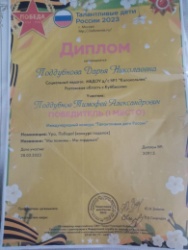 2«Диктант Победы»Международный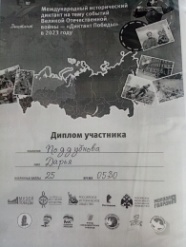 3«Мир педагога»Всероссийский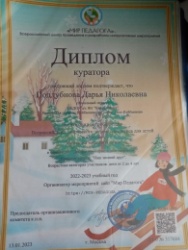 4«Арт Птица»Международный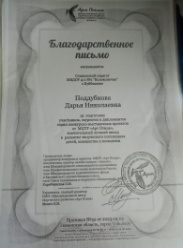 5Наследники победыМеждународный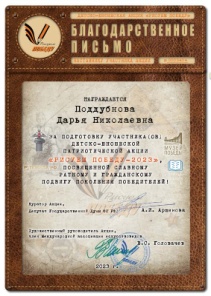 №Наименование мероприятия, сроки участияУровень (ДОУ, городской, региональный, всероссийский)Тема и форма представления (выступление, творческий отчет, открытое занятие, мастер-класс). 16 сентября 2022«Технологии реализации дополнительных общеразвивающих программ для детей дошкольного возраста» была слушателем в семенареВсероссийский онлайн-семенар214 февраля 2023Федеральная образовательная программа дошкольного образования: инструкция по приминению»Всероссийский онлайн-семенар321 февраля 2023-06-07»Воспитание как часть  дополнительной общеобразовывающей программы»Всероссийский онлайн-семенар№Наименование мероприятияУровень (ДОУ, городской, региональный, всероссийский)Результат (вставить фото, скан диплома, сертификата)1«Декоротивно-прикладное творчество» «Наш зимний друг»Всероссийский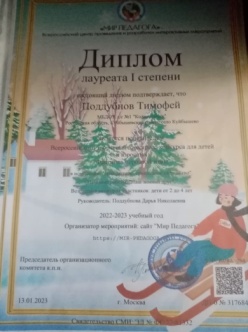 2«Декоративно-прикладное творчество: Художественная резьба»Международный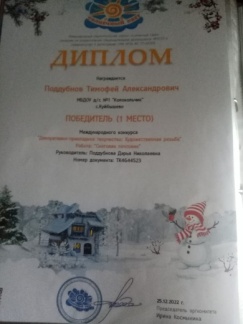 3V Межрайонный фестиваль-конкурс детского творчества «Первоцветы»Районный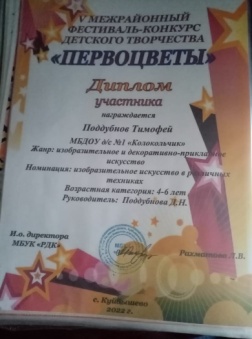 4Международный образовательный портал «Солнечный свет»Всероссийский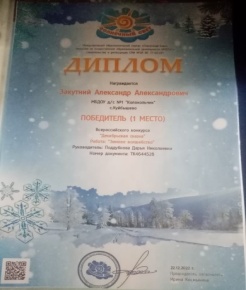 5«Региональный модельный центр дополнительного образования детей»Региональный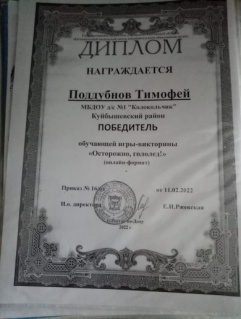 6Международный образовательный портал «Солнечный свет»Международный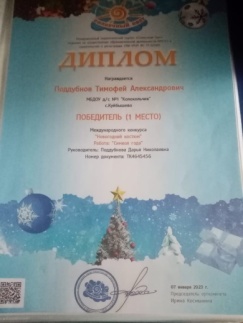 7«Районный дом культуры» «Сказки А.С.Пушкина»Районный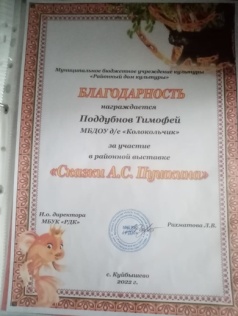 8Международный центр творческого развитияМеждународный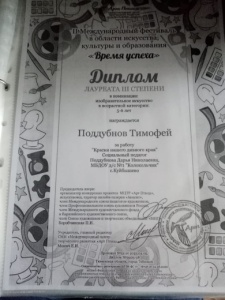 9«Страна детства»Районный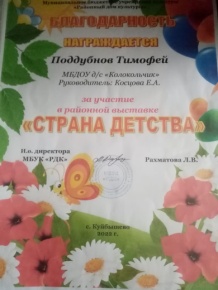 10Международный образовательный портал «Солнечный свет»Всероссийский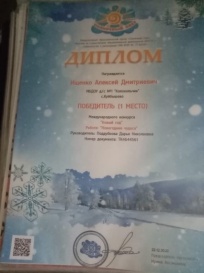 11Талантлевые дети России 2023Международный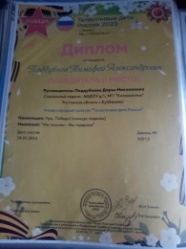 12Междцународная Олимпиада «Голубь мира»Международный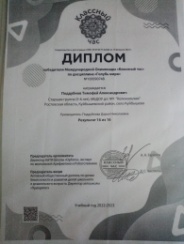 13Наследники победыМеждународный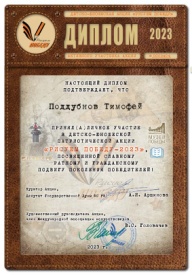 14Я патриотВсероссийский